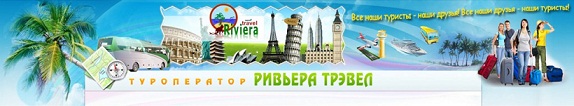 “Вятская швейцария” г. СоветскОтдых за один день с лучшими видами, что голову кружит…1-дневный автобусный тур (выезд по графику туров). 08:00 – Сбор группы на Привокзальной площади, отъезд в город Советск. Расстояние 130 км. (ок 2 часов в дороге).10:00 – Прибытие в Советск. Обзорная экскурсия по городу, с осмотром Пожарной каланчи, Смоленцевского ключа, партамойни, особняков купца Лебедева и мн.др.11:30 – Сувенирная лавка.12:00 - Обед в кафе города.13:00  – Прекрасное путешествие в сказку  заказника «Пижемский» за новыми эмоциями.  Мы уединимся с природой,  насладимся тишиной, узнаем легенды, делаем впечатляющее фото на память!!16:00 – Отправление домой .~ 18:00 – прибытие в Киров.Внимание! Время в программе примерное и указывается для того, чтобы лучше представлять программу тура. Туроператор оставляет за собой право менять порядок предоставляемых услуг или заменять их на равноценные без изменения общего объема программы.В стоимость включены: проезд на автобусе туристического класса, услуги сопровождающего, услуги гида, экскурсионное обслуживание, обед, страховка на транспорте.За дополнительную плату: питание, не вошедшее в стоимость тура.ВНИМАНИЕ!
Для организованных групп тур рассчитывается индивидуально.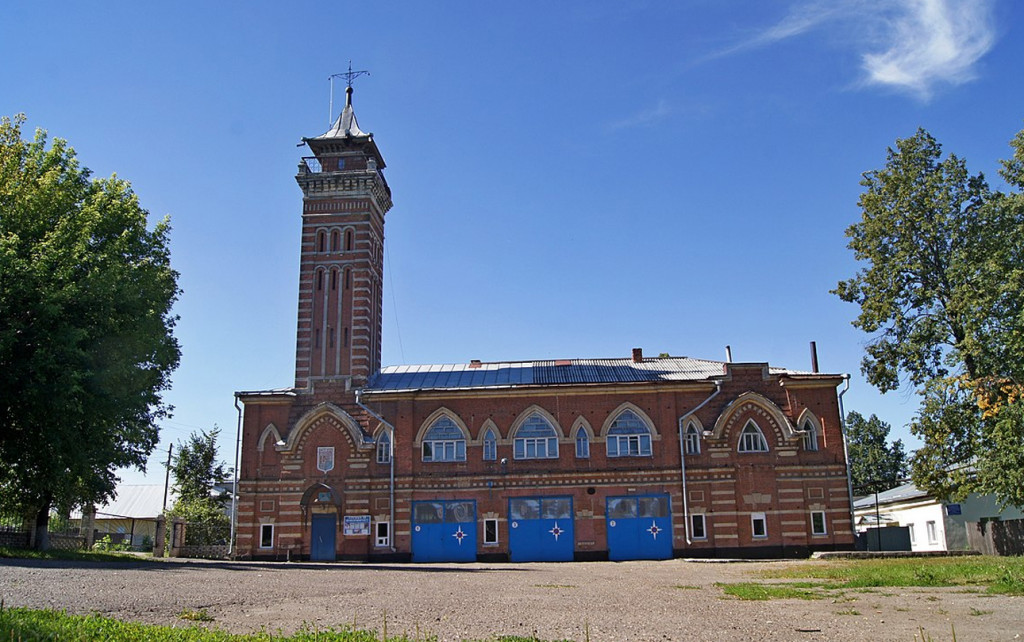 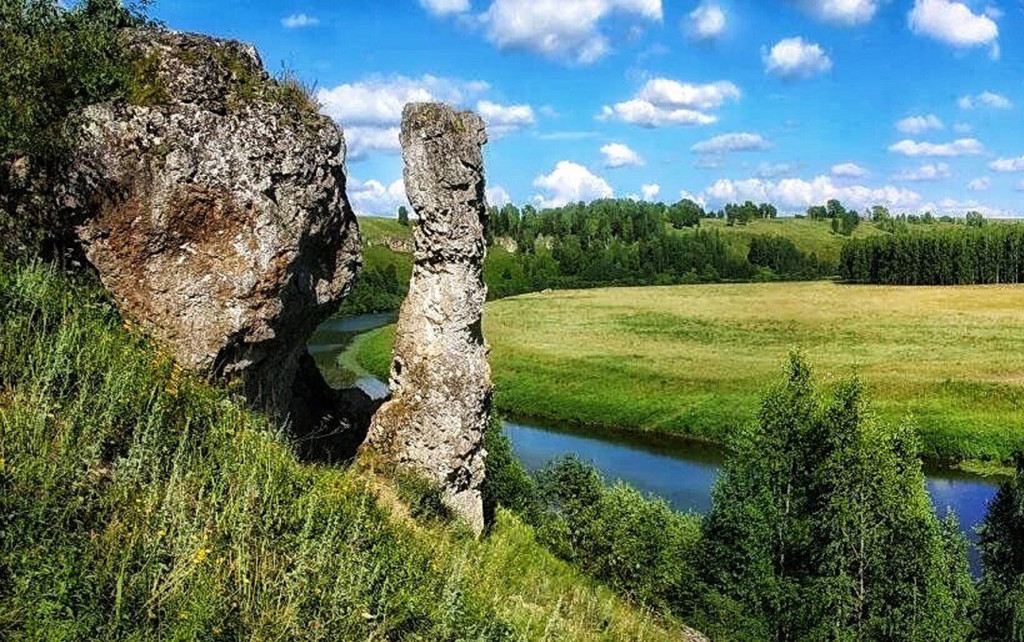 Стоимость тураЦенаВзрослый цена1700 руб.Льготный (пенсионеры, дети до 18-ти лет, студенты)1600 руб.